Obecní knihovna Veselá ve spolupráci s Obecním úřadem Veselá pořádá KURZ PRÁCE S FIMO HMOTOU pro dospělé a starší děti Základní zpracování hmoty, práce s mlýnkem, vytváření „válečků“ s motivy, skládání motivů do vzoru – příprava válečků na zdobení výrobků   Blendování (postupné přechody při míchání barev), tvorba blendovaných „válečků“– příprava válečků na zdobení výrobkůTvoření vzorů z válečků – zdobení propisky + výroba stojánku na propiskuVýroba šperku se vzorem z válečků – přívěsek, korálky, magnetky,Figurální tvorba – zdobení láhve, hrnku, magnetky!!! ZAČÁTEK KURZU 3. TÝDEN V ÚNORU, KURZ MÁ 5 DÍLŮ, DÉLKA JEDNOHO DÍLU KURZU JE CCA 90min.!!! TERMÍNY JEDNOTLIVÝCH SKUPIN JSOU PONDĚLÍ OD 17.00h, ÚTERÝ OD 18.00h (již obsazeno) a      ČTVRTEK OD 16.30h.         !!! KURZOVNÉ ČINÍ 200,- Kč za osobu (příspěvek na materiál), zbytek ceny kurzu hradí OÚ Veselá.ZÁJEMCI HLASTE NA TEL. Č.773200470 - p. ČOČKOVÁ, PŘES KNIHOVNÍ FB NEBO MAIL DO 8. 2. 2019!         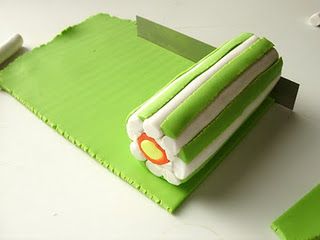 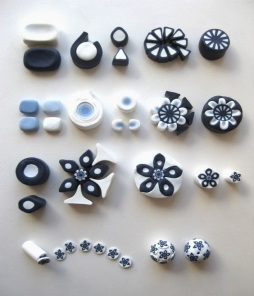 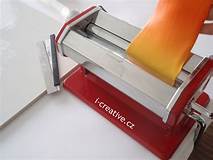 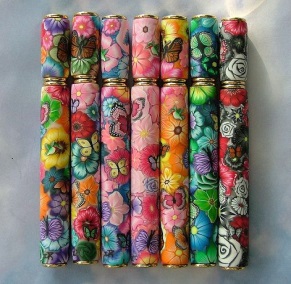 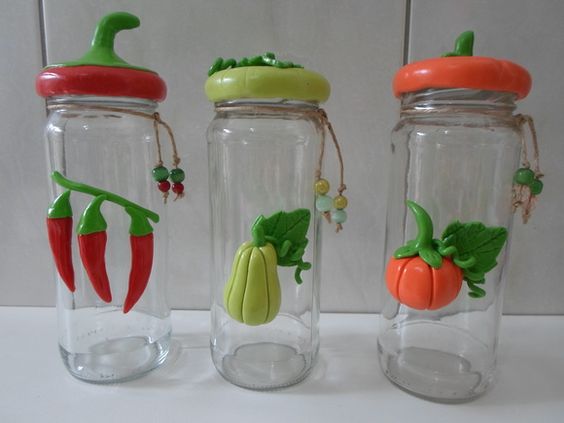 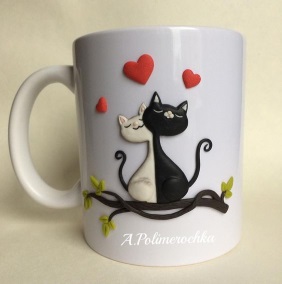 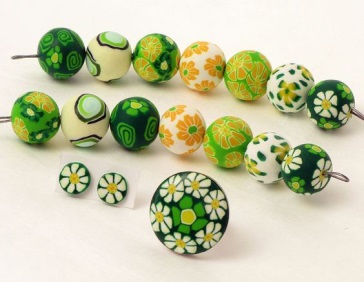 